Когда следует обратиться за помощью к детскому логопеду?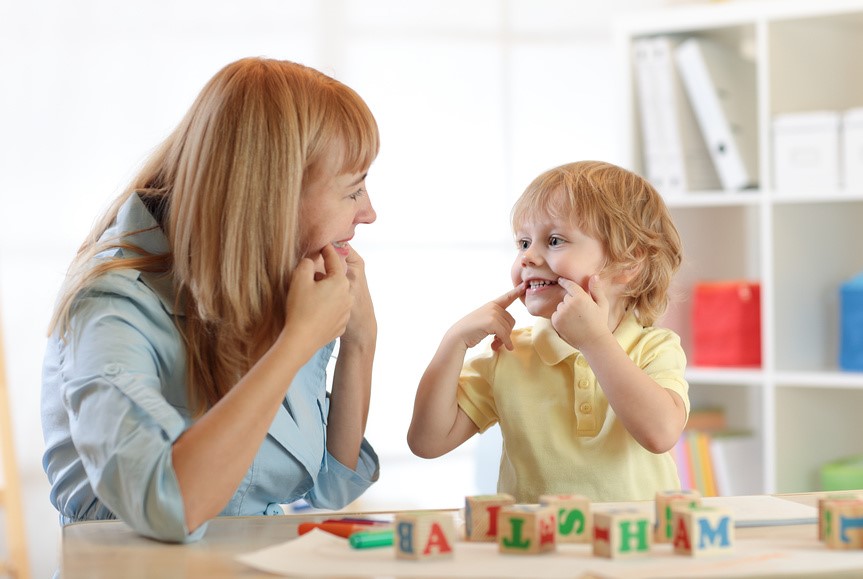 Проблема обращения к такому специалисту, как детский логопед, встает перед каждой мамой с малышом 2-6 лет – в период активного становления его речи. Ситуация осложняется тем, что логопед в детском саду, куда ходит ребенок, не всегда доступен, а возрастные проблемы с речью встречаются практически у каждого ребенка и требуют консультации со специалистом хотя бы ради успокоения мамочки.Когда же действительно стоит к нему обратиться и чем он может быть полезен ребенку без явных нарушений?На самом деле, логопед в детском саду должен, как минимум, наблюдать каждого ребенка, но, естественно, наибольшее внимание оказывается деткам с предрасположенностью к речевым дефектам.На что же обратить внимание у своего ребенка,если в 3-3,5 года:ребенок произносит только отдельные слова и совсем не строит фразы и предложения;в его речи полностью отсутствуют союзы и местоимения;он не повторяет за Вами слова, или Вы совсем не понимаете его речь (при этом искаженное произношение шипящих и звонких согласных (р, л) звуков является нормой);если в 4 года:у ребенка очень скудный словарный запас (в норме – около 2000 слов),не может запомнить четверостишье, совсем не рассказывает собственных историй (при этом отсутствие связной речи, ошибки в предложениях, все еще проблемы со «сложными» звуками – норма);если в 5-6 лет:все еще есть проблемы со звукопроизношением, в т.ч. с сонорными согласными (звуками «р» и «л»);ребенок не способен описать своими словами сюжет на картинке,допускает грубые ошибки при построении предложений (при этом допускаются ошибки в сложных предложениях, небольшая непоследовательность в повествовании).Все это может быть поводом получить совет у такого специалиста, как логопед в детском саду или детский логопед в поликлинике.Детский логопед поможет:скорректировать произношение. В частности, детский логопед исправит проблемы с так называемыми «вибрантами» – твердой и мягкой «р» – одного из самых распространенных нарушений речи, сохраняющегося и во взрослом возрасте. Кроме того, логопед в детском саду увидит и предупредит и другие нарушения, например, баттаризм (нечеткость произношения, «проглатывание» слов), заикание и другие;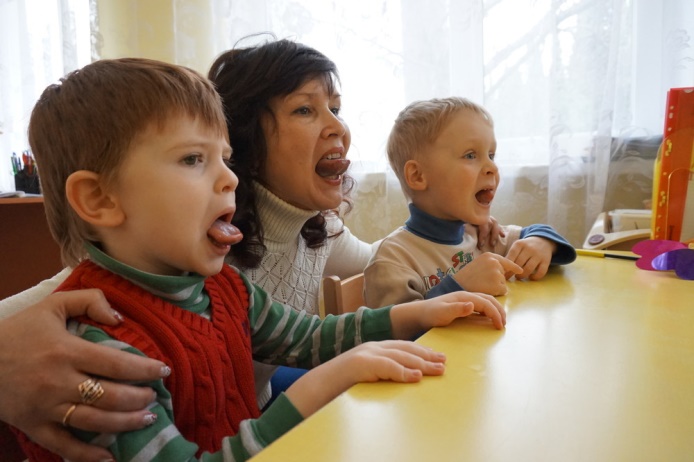 подготовить ребенка к школе, в частности, к освоению грамоты и чтению. Логопед в детском саду не только должен проконтролировать общую речевую подготовку малыша, но и предупредить, если будет такая необходимость, нарушения типа дислексии (неспособность к чтению) или дисграфии (к письму), вовремя направив ребенка к специалисту;провести занятия, направленные на общее развитие речи, как групповые, так и индивидуальные. Они направлены на расширение словарного запаса, становление грамотной речи и т.д. 